Publicado en México el 31/07/2019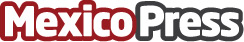 Se formaliza contrato para Yaxché-C y Onel-B al consorcio integrado por CotemarPetróleos Mexicanos (Pemex Exploración y Producción -PEP-) emitió el fallo de la licitación PEP-IR-O-GCSEYP-085-73394.0085190213 para desarrollar servicios de ingeniería, procura y construcción de dos unidades de infraestructura marina, Yaxché-C y Onel-B, al consorcio conformado por las empresas Hoc Offshore/Arendal, Commsa y Cotemar, formalizando jurídicamente este fallo a través de la firma del contrato correspondienteDatos de contacto:Israel Ramón Estrada Vidal9383811400Nota de prensa publicada en: https://www.mexicopress.com.mx/se-formaliza-contrato-para-yaxche-c-y-onel-b Categorías: Internacional Logística Campeche Nuevo León Ciudad de México Otros Servicios Construcción y Materiales http://www.mexicopress.com.mx